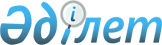 Ауылшаруашылығы мақсатындағы суармалы жерлердегі жер телімдерінің ең аз мөлшерін бекіту туралы
					
			Күшін жойған
			
			
		
					Алматы облысы Қапшағай қалалық мәслихатының 2008 жылғы 21 ақпандағы N 50-9 және Қапшағай қалалық әкімдігінің 2008 жылғы 19 ақпандағы N 828 бірлескен шешімі мен қаулысы. Алматы облысы Қапшағай қаласының Әділет басқармасында 2008 жылғы 18 наурызда N 2-2-62 тіркелді. Күші жойылды - Алматы облысы Қапшағай қалалық мәслихатының 2009 жылғы 23 желтоқсандағы N 176-33 және Қапшағай қалалық әкімдігінің 2009 жылғы 22 желтоқсандағы N 1454 бірлескен шешімі мен қаулысымен       Ескерту. Күші жойылды - Алматы облысы Қапшағай қалалық мәслихатының 2009 жылғы 23 желтоқсандағы N 176-33 және Қапшағай қалалық әкімдігінің 2009 жылғы 22 желтоқсандағы N 1454 бірлескен шешімі мен қаулысымен.

      

      РҚАО ескертпесі.

      Мәтінде авторлық орфография және пунктуация сақталған.

      Қазақстан Республикасының Жер Кодексінің 50-ші бабы, 5-ші тармағына сәйкес, Қапшағай қалалық мәслихаты ШЕШІМ ҚАБЫЛДАДЫ және Қапшағай қаласының әкімдігі ҚАУЛЫ ЕТЕДІ:     

      1. Ауылшаруашылық мақсатындағы суармалы жерлердегі жер телімдерінің ең аз мөлшері - 0,5 га орнатылсын.

      2. Осы бірлескен шешім және қаулы алғашқы ресми жарияланғаннан кейін қолданысқа енеді.      Қалалық мәслихат

      сессиясының төрағасы                       Қазбекова З. И.      Қалалық мәслихаттың

      хатшысы                                    Ахметтаев Қ. Н.      Қапшағай қаласының әкімі                   Зеленский С. М.      
					© 2012. Қазақстан Республикасы Әділет министрлігінің «Қазақстан Республикасының Заңнама және құқықтық ақпарат институты» ШЖҚ РМК
				